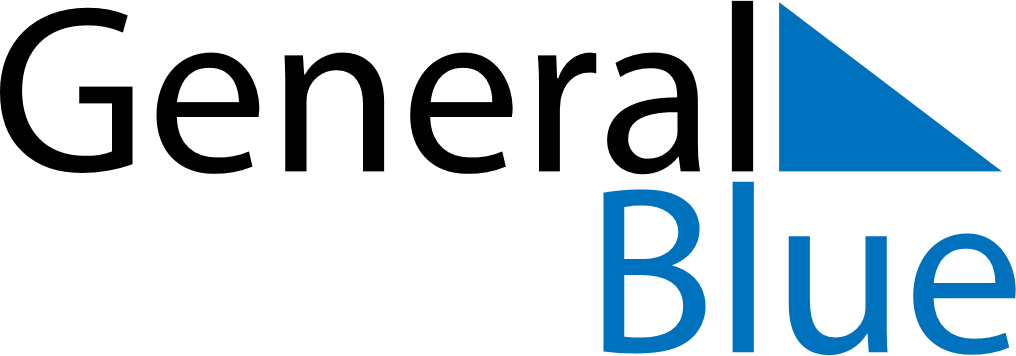 Martinique 2029 HolidaysMartinique 2029 HolidaysDATENAME OF HOLIDAYJanuary 1, 2029MondayNew Year’s DayMarch 30, 2029FridayGood FridayApril 2, 2029MondayEaster MondayMay 1, 2029TuesdayLabour DayMay 8, 2029TuesdayVictory DayMay 10, 2029ThursdayAscension DayMay 20, 2029SundayPentecostMay 21, 2029MondayWhit MondayMay 22, 2029TuesdayAbolition of SlaveryMay 27, 2029SundayMother’s DayJuly 14, 2029SaturdayBastille DayJuly 21, 2029SaturdayVictor Shoelcher DayAugust 15, 2029WednesdayAssumptionNovember 1, 2029ThursdayAll Saints’ DayNovember 11, 2029SundayArmistice DayDecember 25, 2029TuesdayChristmas Day